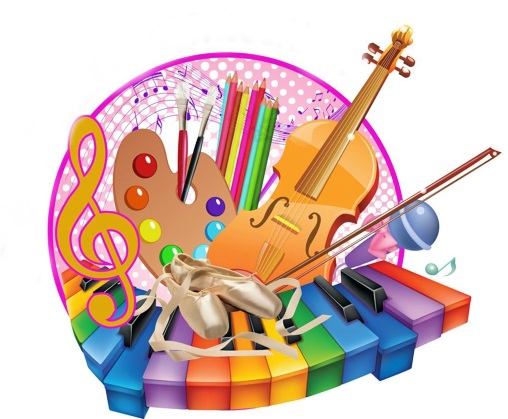 Картотека игровых практик по художественно-эстетическому развитию детей  младшего дошкольного возраста «Раскрась картинку»Цель: учить ребенка выкладывать на картоне силуэты заданных рисунков из пластилиновых жгутиков, закрепить умение раскатывать тонкие жгутики, учить не выходить за контур, учить подбирать и компоновать оттенки цветов, развивать мелкую моторику, координацию движения рук, глазомер, развивать интерес к процессу и результатам работы, воспитывать усидчивость, аккуратность в работе. Материал: доска для лепки, масса для лепки, конверты с предметными картинками, на которых изображены контурные рисунки, заламинированные скотчем для многоразового использования, стек, салфетка.Ход игры: Ребенок по желанию выбирает себе картинку. Затем предлагается обвести контур рисунка жгутиками. Цвет пластилина выбирается ребенком.«Чьи следы?»Цель: закреплять приемы лепки в технике «пластилинография», развивать творческое воображение.Материал: доска для лепки, тесто для лепки, стека, приспособления для нанесения рисунка – все, что может оставить четкий отпечаток на пластилине (карандаш, соломка для коктейля, корпус фломастера, крупные пуговицы, ключи, монеты, ракушки и т. д., салфетка.Ход игры. Ребенку предлагается раскатать тесто тонким слоем (0,5—1 см). На поверхности раскатанного теста педагог выдавливает нужное изображение карандашом, стекой, пустым стержнем шариковой ручки, соломкой для коктейлей и т. п. Ребенок экспериментирует, изучает, сравнивает различные отпечатки, старается определить источник («Кто оставил этот след?», «Что этотакое?», «На что похоже?», «Чем еще можно оставить такой «след»?»).«Необычные предметы»Цель: закреплять приемы лепки, развивать творческое воображение, развивать мелкую моторику пальцев рук, развивать умение доводить начатое дело до конца.Материал: доска для лепки, шариковый пластилин, стека, салфетка.Ход игры. Взрослый предлагает ребенку слепить что-нибудь необычное: необычную машину, на которой можно уехать в путешествие; необычное дерево, на котором растут необычные фрукты и т. д. «Чего не хватает?»Цель: закреплять приемы лепки, развивать творчество; развивать мелкую моторику пальцев рук, развивать усидчивость.Материал: доска для лепки, пластилин, картинки животных с не дорисованными частями тела, стека, салфетка.Ход игры. Взрослый рассказывает ребенку, что художник рисовал животных, но не успел дорисовать. Посмотрите, что не успел нарисовать художник (корова без рог, лиса без хвоста, заяц без ушей, зебра без полос и т. д.). Как можно ему помочь?«Жучок»Цель: продолжать знакомить ребенка со свойствами пластилина (мягкий, податливый, способен принимать любую форму); развивать мелкую моторику детей.Материал: доска для лепки, классический пластилин, стека, салфетка.Ход игры: загадать ребенку загадку: "Летит - жужжит, упадет - ползет и землю грызет"(жук). Предложить ребенку слепить жука: скатать шарик, приплюснуть его и разделить пополам линейкой, присоединить голову, острием карандаша обозначить глазки, скатать две маленькие антенны и вспомнить, как жужжит жук: "Ж-Ж-Ж". «Рисование ладошкой»Цель: развитие у детей художественно-творческих способностей по средствам нетрадиционной техникой рисования.Материалы:фартук для рисования, рыбка, уточка, таз с водой, лист бумаги в виде аквариум, гуашь, кисть, салфеткиХод занятия: сегодня мы с тобой отправимся в гости к рыбке. А ты знаешь, где живет рыбка? правильно, рыбка живет в воде. Смотри, что это у нас? (перед ребенком стоит таз с водой). Правильно вода, а в ней рыбка. Что она делает? (плавает)Расскажи, какая рыбка? Что у нее есть? Ребенок описывает внешний вид рыбки. Правильно, у рыбки есть голова, на голове глаза, они большие и круглые. Еще есть хвост и плавники. Когда рыбка плавает, она шевелит хвостом и плавниками. А давай мы поможем нашей рыбке найти много друзей? Мы нарисуем на этом листе бумаги рыб. Я приготовила разные краски, но забыла принести кисточки. Но мы можем попробовать рисовать ладошкой. Посмотри, сколько красивых рыбок мы нарисовали. Давайте приведем наши руки в порядок (очищают руки от краски салфетками).Взрослый наклоняется к воде, прислушивается, рыбка мне сказала, что ей очень понравились новые друзья, которых ты нарисовал. Давай скажем спасибо и попрощаемся с рыбкой.«Дорисуй картинку»Цель: Развивать внимание, зрительное восприятие ребенка.Материалы: бумага.  карандаши.Ход занятия: Перед проведением игры совместно с ребенком нарисовать предмет без одной важной детали (а именно, лицо без рта, домик без крыши, машинку без колёс и т. д.) На рисунке не должно быть множества мелких деталей. Попросить ребенка назвать, а затем изобразить недостающий элемент. Чтобы ему было легче справиться с заданием, постоянно задавайте наводящие вопросы. Игра заканчивается: раскрашиванием картинок; рассматриванием готовых работ. «Создай портрет»Цель: Познакомить детей с портретом, упражнять в составлении портрета из различных частей лица по своему желанию, учить верно ориентироваться в разных частях лица.Материалы: Несколько нарисованных портретов, разрезанных на три части (волосы, глаза и нос, рот), портреты известных художников для наглядности.Ход занятия: Взрослый демонстрирует ребенку портреты и объясняет, что такое портрет. Далее предлагает стать художниками, но не рисовать портреты, а создавать из разрезанных частей новые лица. Педагог напоминает, что части лица надо правильно располагать: волосы, глаза с носом, затем рот. Воспитатель хвалит детей, поощряет создавать новые портреты, рассказывает, что можно создать очень много разных портретов. Игра заканчивается:
рисованием маминого портрета;
оформлением готовых портретов в рамочки из цветного картона;
выставкой готовых работ.Картотека музыкально - дидактических и подвижных игр для детей младшего возраста«Как бегают зверята»Цель: Выстукивание кулачками медленного, среднего и быстрого ритмического рисунка.Ход игры: Воспитатель выстукивает ритм в различном темпе, связывая с образами животных (медведь-, заяц-, мышка-)«Песенки-ритмы»Цель: Прохлопывать заданный текстом ритмический рисунокХод игры: Воспитатель проговаривает текст  стихотворения, дети прохлопывают.«Лошадка»Вот лошадка - тонконожка (дети хлопают цок-цок-цок)Скачет, скачет по дорожке цок-цок-цокЗвонко цокают копытца цок-цок-цокПриглашают прокатиться цок-цок-цок.«Воробушки»Стало солнце пригревать, вьют пичуги гнездышки,Любят песни распевать бойкие воробушкиЧик-чик, чик-чирик,чик, чик, чик.«Неваляшки» До чего же хороши неваляшки-малыши,Низко наклоняются, звоном заливаются.(прохл.) Дили-день, дили-деньМогут кланяться весь день,Вам поклон и нам поклон(прохл) Дили-дон, дили-дон. «Веселый кубик»Цель: Учить подражать звучанию голосов животных, используя возможности сил и тембра своего голоса.Ход игры: Педагог и дети стоят или сидят в кругу. Звучит любая веселая мелодия, и дети передают кубик друг другу. Педагог и дети произносят текст:Кубик детям передай,Кто пришел к нам угадай!Ребенок у которого оказался кубик, бросает его на пол в кругу. Педагог спрашивает, кто изображен на кубике. Дети отвечают. Если там нарисована кошка, педагог предлагает ребенку, который бросал кубик показать голосом, как кошечка здоровается («Мяу,мяу») и т.п. На гранях изображены: кошечка, собачка, петушок, поросенок, лошадка, уточка. «Угадай, на чем играет зайчик»Цель: Различать тембры различных музыкальных инструментов: погремушка, барабана, бубна, ложек, дудочки, колокольчика.Ход игры: К детям в гости приходит зайка с волшебной коробочкой с инструментами. Дети угадывают, на чем играет зайка.«Кто в домике живет»Цель: Развивать у детей память, связав героев сказок с определенным музыкальным инструментом.Ход игры: Дети знакомятся с персонажами сказки, которые живут в музыкальном домике. У каждого персонажа есть любимый музыкальный инструмент (медведь – бубен, заяц – барабан, петушка – погремушка, птичка - колокольчик). Дети запоминают и угадывают, кто в домике живет по звучанию соответствующего инструмента. «Ноги и ножки»Цель: Изменять шаг на бег с изменением динамики музыки (громко, тихо)Ход игры: Воспитатель поет громко:Большие ноги шли по дороге:Топ, топ, топ, топ, топ, топ!Маленькие ножки бежали по дорожке:Топ, топ, топ, топ, топ, топ,Топ, топ, топ, топ, топ, топ.Воспитатель под громкое пение идет с детьми, высоко поднимая колени, под тихое пение выполняется мелкий бег. При закреплении дети выполняют самостоятельно под пение воспитателя.